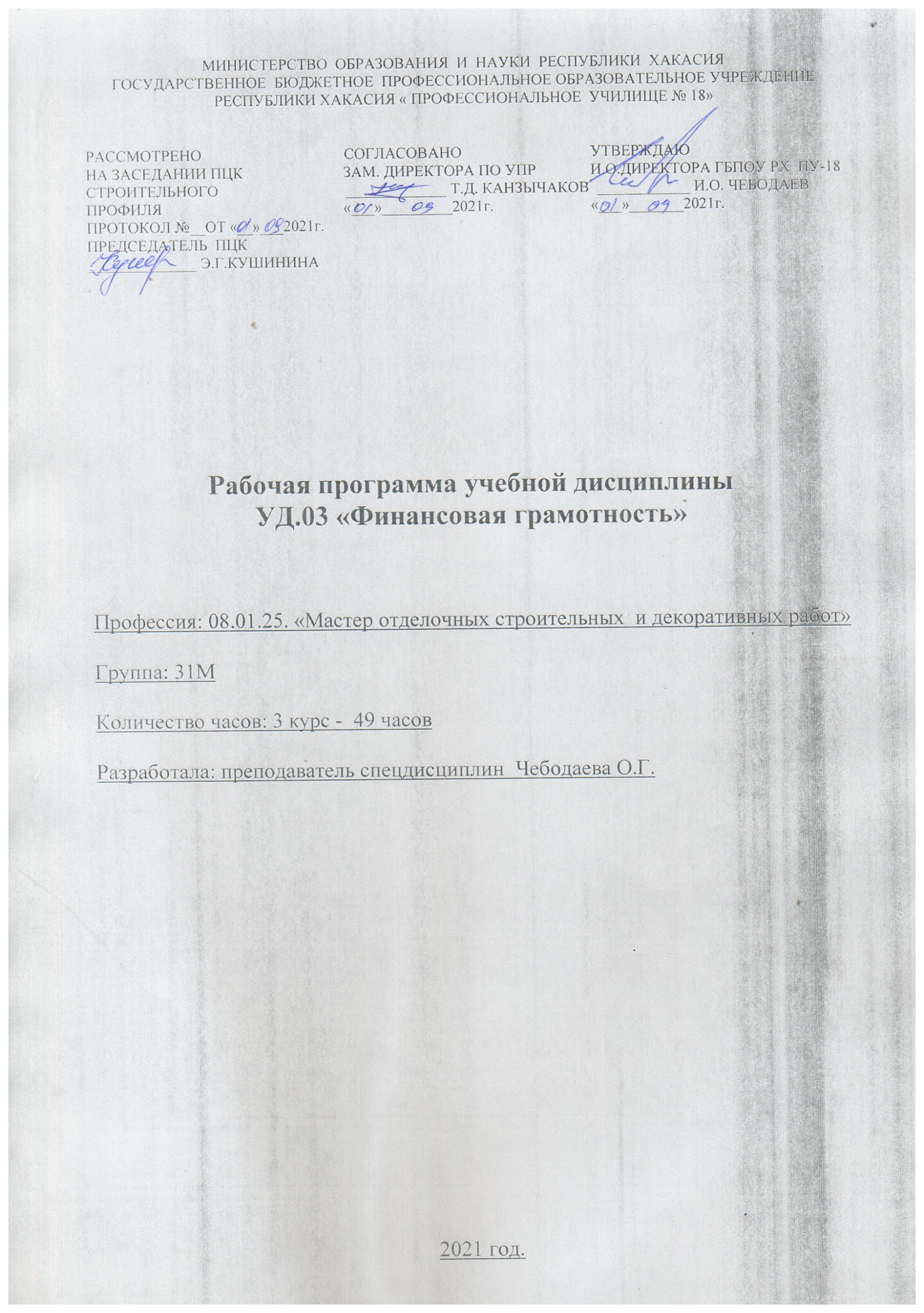 РАБОЧАЯ ПРОГРАММА УЧЕБНОЙ ДИСЦИПЛИНЫФИНАНСОВАЯ ГРАМОТНОСТЬРабочая программа учебной дисциплины (вариативная часть) разработана на основе Федерального  государственного образовательного стандарта (далее – ФГОС) среднего профессионального образования по программе подготовки квалифицированных рабочих СПО по профессии 08.01.25 «Мастер отделочных строительных и декоративных работ».Организация-разработчик: ГБПОУ РХ « Профессиональное училище №18»Разработчики: Чебодаева Ольга Гавриловна – преподаватель спецдисциплин ГБПОУ РХ « Профессиональное училище №18»СОДЕРЖАНИЕ 1. ПАСПОРТ РАБОЧЕЙ ПРОГРАММЫ УЧЕБНОЙ ДИСЦИПЛИНЫ   УД.03 Финансовая грамотность1.1. Область применения программыПрограмма учебной дисциплины является частью рабочей основной профессиональной образовательной программы учебных циклов ППКРС и предназначена для изучения в учреждениях среднего профессионального образования, реализующих образовательную программу при подготовке квалифицированных специалистов по профессии 08.01.25 «Мастер отделочных строительных и декоративных работ».1.2. Место дисциплины в структуре основной профессиональной образовательной программы: учебная дисциплина входит в дополнительные дисциплины.1.3. Цели и задачи дисциплины – требования к результатам освоения дисциплины:В результате освоения дисциплины обучающийся должен уметь:- приводить примеры: энергоэффективных и ресурсосберегающих технологий в бюджете семьи, вкладов, кредитов, инвестиций, ценных бумаг, налогов, безвозмездных поступлений из федерального бюджета;-описывать: действие рыночного механизма применительно к разнообразным жизненным ситуациям;- описывать ключевые статьи государственного бюджета России;- объяснять: причины неравенства доходов, аксиомы рационального потребления, бюджетное ограничение семьи, роль кредита в современной экономике, механизм выпуска обеспеченных облигаций, разницу между простыми и переводными векселями, роль и значение рынка государственных ценных бумаг, теорию справедливости налогов;- анализировать: потребительское поведение, виды вкладов и кредитов, формирование государственного бюджета;- использовать приобретенные знания и умения в практической деятельности и повседневной жизни;- находить и оценивать экономическую информацию;- рационально планировать семейный бюджет;- оценивать собственные экономические действия в качестве потребителя, члена семьи и гражданина;- осваивать способы познавательной, коммуникативной, практической деятельности, необходимые для участия в экономической жизни общества и государства;- осваивать различные способы решения экономических задач;- рассчитывать процентные ставки по вкладам и кредитам, сравнивать доходность от инвестиций;- обосновывать суждения, давать определения экономическим понятиям, приводить теоретические и эмпирические аргументы и выстраивать доказательства.В результате освоения дисциплины обучающийся должен знать:      1. о формах, видах и функциях денег, о личном балансе и бюджете, о сбережениях, вкладах, инвестициях, кредитовании, страховании, банковской системе, налогах, видах ценных бумаг, страховании;об экономической деятельности фирм и государства;о формировании и исполнении государственного бюджета, о федеральных целевых программах, о финансовых правовых нормах и правилах.1.4. Рекомендуемое количество часов на освоение программы дисциплины:максимальной учебной нагрузки обучающегося 49 часов, в том числе:обязательной аудиторной учебной нагрузки обучающегося  49 часов;самостоятельной работы обучающегося  8 часов.2. результаты освоения УЧЕБНОЙ ДИСЦИПЛИНЫРезультатом освоения программы учебной дисциплины обучающимися и видом профессиональной деятельности общими (ОК) компетенциями:       Результатом освоения программы учебной дисциплины обучающимися следующие личностные результаты:3. СТРУКТУРА И ПРИМЕРНОЕ СОДЕРЖАНИЕ УЧЕБНОЙ ДИСЦИПЛИНЫ3.1. Объем учебной дисциплины и виды учебной работы  3.2. Примерный тематический план и содержание учебной дисциплины «Финансовая грамотность»4. условия реализации программы дисциплины4.1. Требования к минимальному материально-техническому обеспечению        Реализация программы дисциплины требует наличия учебного кабинета; Оборудование учебного кабинета:посадочные места по количеству обучающихся;рабочее место преподавателя;комплект учебно-наглядных пособий;Технические средства обучения:Компьютер с лицензионным программным обеспечением;Классная доска или мультимедиапроектор.Оборудование лаборатории и рабочих мест лаборатории: комплект учебно-наглядных пособий.4.2. Информационное обеспечение обученияПеречень рекомендуемых учебных изданий, Интернет-ресурсов, дополнительной литературыОсновные источники: Горяев А., Чучаченко В. «Финансовая грамотность. Спец проект Российской экономической школы по личным финансам»Нормативно-правовые источники:Гражданский кодекс Российской Федерации (часть первая) от 30.11.1994 N 51-ФЗ (ред. от 06.04.2011)Гражданский кодекс Российской Федерации (часть вторая) от 26.01.1996 N 14-ФЗ (ред. от 07.02.2011)Гражданский кодекс Российской Федерации (часть третья) от 26.11.2001 N 146-ФЗ (ред. от 30.06.2008) Гражданский кодекс Российской Федерации (часть четвертая) от 18.12.2006 N 230-ФЗ (ред. от 04.10.2010) Дополнительные источники: Грязнова А.Г., Юданов А.Ю., ред. Микроэкономика: практический подход. (Managerial Economics) – М., 2012.Кожевников Н.Н. Основы экономики. Учебник для ссузов. – М., 2011.Нуреев Р.М. Курс микроэкономики. – М., 2011.5. Контроль и оценка результатов освоения ДисциплиныКонтроль и оценка результатов освоения дисциплины осуществляется преподавателем в процессе проведения практических занятий и лабораторных работ, тестирования, а также выполнения обучающимися индивидуальных заданий, проектов, исследований.АННОТАЦИЯРАБОЧЕЙ ПРОГРАММЫ УЧЕБНОЙ ДИСЦИПЛИНЫ УД.03 Финансовая грамотностьПрофессия СПО 08.01.25 «Мастер отделочных строительных и декоративных работ».Нормативный срок освоения ППКРС 2 года 10 месяцевУровень подготовки   базовыйНаименование квалификации: монтаж каркасно-обшивочных конструкций, штукатурЦели и задачи дисциплины – требования к результатам освоения дисциплины:В результате освоения дисциплины обучающийся должен уметь:- приводить примеры: энергоэффективных и ресурсосберегающих технологий в бюджете семьи, вкладов, кредитов, инвестиций, ценных бумаг, налогов, безвозмездных поступлений из федерального бюджета;-описывать: действие рыночного механизма применительно к разнообразным жизненным ситуациям;- описывать ключевые статьи государственного бюджета России;- объяснять: причины неравенства доходов, аксиомы рационального потребления, бюджетное ограничение семьи, роль кредита в современной экономике, механизм выпуска обеспеченных облигаций, разницу между простыми и переводными векселями, роль и значение рынка государственных ценных бумаг, теорию справедливости налогов;- анализировать: потребительское поведение, виды вкладов и кредитов, формирование государственного бюджета;- использовать приобретенные знания и умения в практической деятельности и повседневной жизни;- находить и оценивать экономическую информацию;- рационально планировать семейный бюджет;- оценивать собственные экономические действия в качестве потребителя, члена семьи и гражданина;- осваивать способы познавательной, коммуникативной, практической деятельности, необходимые для участия в экономической жизни общества и государства;- осваивать различные способы решения экономических задач;- рассчитывать процентные ставки по вкладам и кредитам, сравнивать доходность от инвестиций;- обосновывать суждения, давать определения экономическим понятиям, приводить теоретические и эмпирические аргументы и выстраивать доказательства.В результате освоения дисциплины обучающийся должен знать:      1. о формах, видах и функциях денег, о личном балансе и бюджете, о сбережениях, вкладах, инвестициях, кредитовании, страховании, банковской системе, налогах, видах ценных бумаг, страховании;об экономической деятельности фирм и государства;о формировании и исполнении государственного бюджета, о федеральных целевых программах, о финансовых правовых нормах и правилах.Программой общепрофессионального цикла   предусмотрены следующие виды учебной работы:Методическое и информационное обеспечение дисциплиныРабочая программа дисциплиныКалендарно-тематическое планирование дисциплиныУчебно-методический комплекс по дисциплинеМетодические указания по выполнению лабораторных и практических работ по учебной дисциплинеПрограмма самостоятельной нагрузки обучающихся  Раздаточный (дидактический материал)Материалы текущего и рубежного контроля (вопросы, технологические задачи, тесты и др.)1. ПАСПОРТ примерной ПРОГРАММЫ УЧЕБНОЙ ДИСЦИПЛИНЫ стр.   42. результаты освоения УЧЕБНОЙ ДИСЦИПЛИНЫ53. СТРУКТУРА и ПРИМЕРНОЕ содержание УЧЕБНОЙ ДИСЦИПЛИНЫ64 условия реализации программы УЧЕБНОЙ ДИСЦИПЛИНЫ95. Контроль и оценка результатов освоения УЧЕБНОЙ ДИСЦИПЛИНЫ10КодНаименование результата обученияОК 1.Понимать сущность и социальную значимость своей будущей профессии, проявлять к ней устойчивый интерес.ОК 2.Организовывать собственную деятельность, исходя из цели и способов ее достижения, определенных руководителем.ОК 3. Анализировать рабочую ситуацию, осуществлять текущий и итоговый контроль, оценку и коррекцию собственной деятельности, нести ответственность за результаты своей деятельности.ОК 4.Осуществлять поиск информации, необходимый для эффективного выполнения профессиональных задач.ОК 5.Использовать информационно-коммуникативные технологии в профессиональной деятельности.ОК 6.Работать в команде, эффективно общаться с коллегами, руководством, клиентами.ОК 7.Готовить к работе производственное помещения и поддерживать его санитарное состояние.ОК 8.Исполнять воинскую обязанность, в том числе с применением полученных профессиональных знаний (для юношей).ОК 9.Использовать информационные технологии в профессиональной деятельности.ОК 10.Пользоваться профессиональной документацией на государственном и иностранном языке.ОК 11.Планировать предпринимательскую деятельность в профессиональнойсфере.КодНаименование результата обученияЛР 22.Приобретение навыков общения и самоуправленияЛР 23.Получение обучающимися возможности самораскрытия и самореализация личностиЛР 27.Планировать и реализовывать собственное профессиональное и личностное развитиеЛР 30.Использовать знания по финансовой грамотности, планировать предпринимательскую деятельность в профессиональной сфере (в ред. Приказа Минпросвещения России от 17.12.2020 N 747).Вид учебной работыОбъем часовМаксимальная учебная нагрузка (всего)49Обязательная аудиторная учебная нагрузка (всего)49в том числе:лабораторный практикум-контрольные работы-Самостоятельная работа обучающегося (всего)8Итоговая аттестация в форме дифференцированного зачетаИтоговая аттестация в форме дифференцированного зачетаНаименование разделов и темСодержание учебного материала, лабораторные и практические работы, самостоятельная работа обучающихсяОбъем часовУровень освоенияКодЛР12345Раздел 1. Личное финансовое планированиеРаздел 1. Личное финансовое планированиеТема 1.1.Личное финансовое планированиеСодержание учебного материала  Роль денег в нашей жизни22ЛР 30Тема 1.1.Личное финансовое планированиеБюджет семьи2ЛР 30Тема 1.1.Личное финансовое планированиеРасход и доход2ЛР 30Тема 1.1.Личное финансовое планированиеПрактическое занятие «Составление бюджета семьи»4ЛР 27Тема 1.1.Личное финансовое планирование   Личный бюджет2ЛР 22  Урок-игра «Деньги любят счет»2ЛР 23Раздел 2 Банк и банковские системыРаздел 2 Банк и банковские системыТема 2.1. Банк и банковские системыБанк и банковская система22ЛР 27Тема 2.1. Банк и банковские системы  Основные понятия кредитования. 2ЛР 22, 27Тема 2.1. Банк и банковские системы  Виды кредитов2ЛР 22Тема 2.1. Банк и банковские системы  Практическое занятие «Расчеты по различным видам кредитов»6ЛР 30Тема 2.1. Банк и банковские системы  Банковские карты2ЛР 22Тема 2.1. Банк и банковские системыМошенничество с банковскими карточками2ЛР 22Тема 2.1. Банк и банковские системыУрок-игра «Банки - чем они могут быть полезны?»2ЛР 23Тема 2.1. Банк и банковские системыИнвестиции и их виды2ЛР 22Дифференцированный зачет2ЛР 23Раздел 3 НалогиТема 3.1. НалогиНалоги и его виды2ЛР 23Тема 3.1. НалогиНалоговые льготы2ЛР 30Тема 3.1. НалогиРасчеты с налогами4ЛР 30Раздел 4 Пенсионное обеспечениеТема 4.1 Пенсионное обеспечениеВаша будущая пенсия2ЛР 23, 27Виды пенсий2ЛР 27Дифференцированный зачетПо всем пройденным темам1ЛР 30Всего:Всего:49Результаты обучения(освоенные умения, усвоенные знания)Формы и методы контроля и оценки результатов обучения Умения:приводить примеры: энергоэффективных и ресурсосберегающих технологий в бюджете семьи, вкладов, кредитов, инвестиций, ценных бумаг, налогов, безвозмездных поступлений из федерального бюджета- письменная проверка- тестовый контроль;- экспертная оценка результатов устных опросовописывать: действие рыночного механизма применительно к разнообразным жизненным ситуациям; описывать ключевые статьи государственного бюджета России- тестовый контроль;- экспертная оценка результатов устных опросовобъяснять: причины неравенства доходов, аксиомы рационального потребления, бюджетное ограничение семьи, роль кредита в современной экономике, механизм выпуска обеспеченных облигаций, разницу между простыми и переводными векселями, роль и значение рынка государственных ценных бумаг, теорию справедливости налогов- письменная проверка;- экспертная оценка результатов устных опросованализировать: потребительское поведение, виды вкладов и кредитов, формирование государственного бюджета;использовать приобретенные знания и умения в практической деятельности и повседневной жизни; находить и оценивать экономическую информацию; рационально планировать семейный бюджет; оценивать собственные экономические действия в качестве потребителя, члена семьи и гражданина;осваивать способы познавательной, коммуникативной, практической деятельности, необходимые для участия в экономической жизни общества и государства; осваивать различные способы решения экономических задач;рассчитывать процентные ставки по вкладам и кредитам, сравнивать доходность от инвестиций; обосновывать суждения, давать определения экономическим понятиям, приводить теоретические и эмпирические аргументы и выстраивать доказательства.- письменная проверка- тестовый контроль;- экспертная оценка результатов устных опросовЗнания:о формах, видах и функциях денег, о личном балансе и бюджете, о сбережениях, вкладах, инвестициях, кредитовании, страховании, банковской системе, налогах, видах ценных бумаг, страховании;- устная проверка- тестовый контроль- экспертная оценка результатов устных опросовоб экономической деятельности фирм и государства;- письменная проверка- тестовый контроль;- экспертная оценка результатов устных опросово формировании и исполнении государственного бюджета, о федеральных целевых программах, о финансовых правовых нормах и правилах.- тестовый контроль- экспертная оценка результатов устных опросовВид учебной работыОбъем часовВсего (3курс)49Максимальная учебная нагрузка (всего)49Обязательная аудиторная учебная нагрузка (всего)        49в том числе:лабораторные и практические занятияСамостоятельная работа обучающегося (всего)8в том числе:внеаудиторная самостоятельная работа